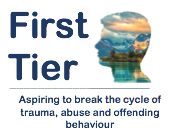 Client Self - Referral Form Client Information  communityReason for referral – Please be as specific as possible, this will help our team provide support tailored to your needs. A Registered Scottish Charity Number SC049922First Tier provides trauma informed support to survivors of sexual abuse and complex trauma who have learning support needs, including survivors with Autism Spectrum Disorder who are displaying inappropriate sexualised thoughts or behaviours. We offer a trauma-informed, person-centred approach, structured, one-to-one emotional support and provide practical support to help clients with integration back into the community	                                                           18 Brighton Place,                                                                                                                       Ibrox, Glasgow, G51 2BX                                                                                                                                    Email:     referral@firsttier.org.ukA Registered Scottish Charity Number SC049922 	 First Tier provides trauma informed support to survivors of sexual abuse and complex trauma who have learning support needs, including survivors with Autism Spectrum Disorder who are displaying inappropriate sexualised thoughts or behaviours. We offer a trauma-informed, person-centred approach, structured, one-to-one emotional support and provide practical support to help clients with integration back into the communityDate of Referral Client Name: Date of Birth: Gender: Parent/Guardian if under 18 Parent/Guardian if under 18 Address: Email: Contact Telephone Number: Please describe past trauma  Does you have any triggers or fears staff should be aware of, i.e. closed doors, sounds etc – please summarise Do you have any additional support needs – Please summarise History of OffendingDo you have any prior or outstanding convictions / sexual offences         Yes        No   Signature of Client: Date: 